ガイドと歩こう「日本遺産 大山詣り」の道⑪岡崎城址とその周辺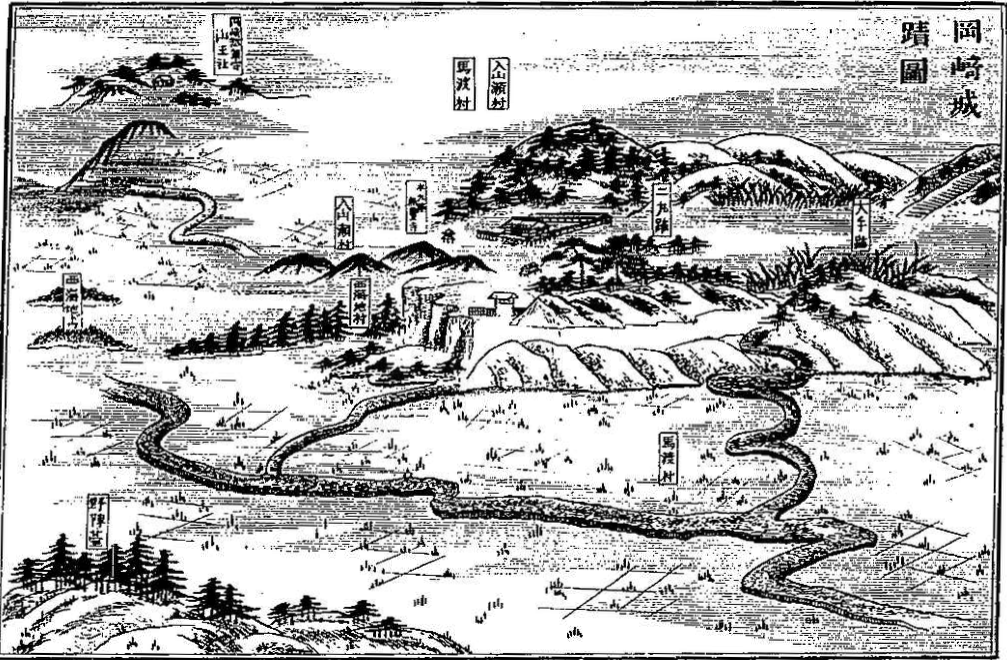 日　時　 2020年10月17日（土）午前9時～午後2時30分　　5.3㎞集　合　伊勢原駅南口　午前9時　コース　岡崎福祉館～菅原神社～岡崎四郎義実の墓～岡崎城「御殿郭」遺構～無量寺～野陣台～福寿池～腰取神社～浄泉院～片葉の葦～岡崎神社～紫雲寺～乙女地蔵～芳円寺～五反田～大山道標解　散　大句バス停（伊勢原駅南口まで10分）募集人員　45人（先着順）持 ち 物　飲み物、弁当、雨具、タオル、帽子、健康保険証　筆記用具など。参 加 費　500円。なお、交通費は参加者負担。　服　　装　歩きやすい靴、温度調節ができる服新型コロナウィルス対策　事前に各自検温、マスク着用。発熱・風邪の方は参加をご遠慮下さい。申 込 み　電話　　原　　　　090-2904-8069（午後5時～7時）　　　 庄司　    0463-94-1396（午後5時～7時）　●　メール　庄司　　syouji.takashi@rose.plala.or.jp　●　ウォーク時、次回「申込み」を歓迎します。雨天決行。ただし荒天（暴風雨警報など）の場合は中止。主　　催　　公益財団法人雨岳文庫　雨岳ガイドの会後　　援　　伊勢原市教育委員会今後のガイド日程12　下糟屋とその周辺　　なぜ伊勢原のお坊さんが北海道に？　丸山城主は誰？日　時：2020年11月21日（土）午前9時～午後2時30分集　合：伊勢原駅北口　午前9時コース：蔵福寺～御岳神社～若宮神社～合流点（柏尾道・青山道）～普済寺～大慈寺～太田道灌の墓～高部屋神社～丸山城址公園～道標～弥杉の祠～分岐点（矢倉沢往還）解　散：行政センター前バス停（伊勢原駅北口迄10分）下糟屋村は、『新編相模国風土記稿』には、「昔は、5日・10日の月6回、市が立った。脇往還が4つある。柏尾通大山道、青山通大山道（矢倉沢往還）、伊勢原道、田村道である。」とあります。このことから、「下糟屋」が交通の要所で、伊勢原村開村以前は、伊勢原市域の中心的な地域であったことが分かります。従って、高部屋神社、普済寺、大慈寺などの古社・古寺があるほか、丸山城址、道灌の墓など見どころの多い地域です。13.金目観音とその周辺　　古墳時代から近代まで、種々の文化財をご一緒に日　時：2020年12月21日（土）午前9時～午後2時30分集　合：鶴巻温泉駅北口　午前9時コース：延命地蔵尊～大ケヤキ～真田神社～天徳寺～塚越古墳（昼食）～不動院～大堤～宗信寺～光明寺解　散：金目駅バス停光明寺（金目観音）は、平塚市内随一の文化財の宝庫です。国重文1件（本堂内厨子　（付）前立聖観音像）、県指定3件（木造金剛力士像、銅鐘、観音堂）、市指定5件（木造聖観音立像、木造観音三十三応現身立像、仁王門、古文書、縁起書）、計9件の文化財があります。なお、金目は自由民権運動発祥の地です。真田は、岡崎四郎義実の嫡男で、石橋山の合戦で憤死した真田与一ゆかりの地です。真田与一廟所（天徳寺）・真田城跡－真田神社などあります。国登録有形文化財「山口家住宅」ガイド見学料300円　　原則、日曜日開館　10:00～15:00出　版　物（頒布価格　各500円）ウォーク時、山口家住宅見学の際にお申し出ください。上粕屋村の地代官「山口作助」出府の道を歩く　　　　　　　　　　　2015.12.1ガイドシリーズ①　大山寺と阿夫利神社　　　　　　　　　　　　　　2017.12.15ガイドシリーズ②　大山道合流、道灌ゆかりの地　下糟屋・上粕屋　　2018.12.10ガイドシリーズ④　水陸交通の要所・厚木と渡辺崋山　　　　　　　　2019.1.10ガイドシリーズ③　大山の門前町　　　　　　　　　　　　　　　　　2019.8.21ガイドシリーズ⑤　海からの大山道・須賀と平塚宿　　　　　　　　　2019.10.19ガイドシリーズ⑥　中原御殿と平塚からの大山道　　　　　　　　　　2019.3.11ガイドシリーズ⑨　日向薬師とその周辺　　　　　　　　　　　　　　2020.2.15ガイドシリーズ⑫　池端から下糟屋　文化財の道を歩く　　　　　　　2020.6.6新 聞 連 載信仰と行楽の旅「柏尾通大山道」（全22回）神奈川新聞（相模原・県央版）毎週木曜日本遺産「大山詣り」の道を歩こう　伊勢原タイム　　　　　　　　　毎月第3金曜